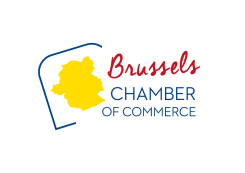 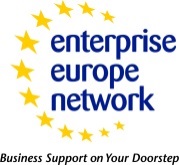 Vragenlijst van het kmo-panel: evaluatie van de wettelijke voorschriften inzake materialen die met levensmiddelen in contact komenMaterialen die met levensmiddelen in contact komen (Food Contact Materials – FCM's, hierna ook "voedselcontactmaterialen" genoemd) zijn alle materialen en voorwerpen die bestemd zijn om met levensmiddelen in contact te komen of waarvan kan worden verwacht dat zij met levensmiddelen in contact komen. Het gaat hierbij onder meer om materialen die worden gebruikt bij de beroepsmatige productie, bereiding, opslag en distributie van levensmiddelen, alsmede om verpakkingen van levensmiddelen en keuken- of tafelgerei. Voor de vervaardiging van voedselcontactmaterialen kan een breed scala aan materialen worden gebruikt, zoals glas, metaal, papier of kunststoffen. Maar ook kleefstoffen, drukinkt en deklagen worden in de eindvoorwerpen gebruikt, alsmede composietmaterialen.Verordening (EG) nr. 1935/2004 van het Europees Parlement en de Raad biedt een geharmoniseerd wettelijk kader op EU-niveau voor voedselcontactmaterialen. Hierin worden de belangrijkste doelstellingen van de wettelijke voorschriften inzake voedselcontactmaterialen vastgelegd: ten eerste een hoog niveau van bescherming van de gezondheid van de mens en van de belangen van de consument waarborgen, en ten tweede de doeltreffende werking van de markt van de Europese Unie garanderen, d.w.z. beperkingen of douanerechten vermijden of ongelijke en oneerlijke concurrentie voorkomen.Bovendien moeten volgens de in artikel 3 van Verordening (EG) nr. 1935/2004 opgenomen algemene eisen alle voedselcontactmaterialen overeenkomstig goede fabricagemethoden worden vervaardigd, zodat zij bij normaal of te verwachten gebruik geen bestanddelen afgeven aan levensmiddelen in hoeveelheden die:voor de gezondheid van de mens gevaar kunnen opleveren, oftot een onaanvaardbare wijziging in de samenstelling van de levensmiddelen kunnen leiden, oftot een aantasting van de organoleptische eigenschappen van de levensmiddelen – bijvoorbeeld smaak en geur – kunnen leiden.Om rekening te houden met technologische ontwikkelingen, is bij Verordening (EG) nr. 1935/2004 een bijgewerkte lijst van materialen ingevoerd waarvoor bijzondere maatregelen kunnen worden genomen. Verder voorziet artikel 5 in de vaststelling van bijzondere maatregelen op EU-niveau. Eén soort bijzondere maatregelen die op grond van de verordening kunnen worden vastgesteld, betreft de opstelling van lijsten van stoffen die zijn toegelaten voor gebruik bij de vervaardiging van voedselcontactmaterialen. In de artikelen 8 tot en met 14 van de verordening worden derhalve specifieke procedures voor de veiligheidsbeoordeling en de toelating van dergelijke stoffen vastgesteld. Eenieder die voedselcontactmaterialen in de handel wil brengen die zijn vervaardigd met een niet in de lijst opgenomen stof, moet daartoe een aanvraag indienen bij de bevoegde autoriteit van een lidstaat. De Europese Autoriteit voor voedselveiligheid (EFSA) brengt een advies uit over de veiligheid van de stof. Als het een gunstig advies is, kan de Commissie de stof toelaten.Artikel 6 biedt de lidstaten de mogelijkheid om – wanneer op EU-niveau geen bijzondere maatregelen zijn getroffen – nationale bepalingen te handhaven of vast te stellen. De lidstaten moeten het beginsel van wederzijdse erkenning toepassen: in de ene EU-lidstaat rechtmatig verkochte producten mogen ook in een andere lidstaat worden verkocht. Dit geldt zelfs wanneer het product niet volledig aan de technische voorschriften van de andere lidstaat voldoet.De artikelen 16 en 17 bevatten regels voor de documentatie inzake overeenstemming van voedselcontactmaterialen en voor de traceerbaarheid. Deze maatregelen zijn ingevoerd om de traceerbaarheid te verbeteren en de zelfcontrole door de exploitanten van bedrijven te bevorderen. Zij zorgen ook voor transparantie en informatiedoorstroming in de hele productieketen. Bovendien moeten voedselcontactmaterialen door middel van etikettering of relevante documentatie of informatie kunnen worden getraceerd. Deze bepalingen – en de documentatie inzake overeenstemming – hebben tot doel het vrij verkeer van voedselcontactmaterialen op de markt te waarborgen.De verordening heeft alleen betrekking op de chemische veiligheid van voedselcontactmaterialen in verband met de gezondheid van de mens. Zij bevat geen voorschriften op het gebied van hygiëne, afvalbeheer of milieu.Naast de verordening is een reeks maatregelen voor specifieke materialen en stoffen vastgesteld. Zo bestaan er bijzondere maatregelen voor voedselcontactmaterialen van kunststof (met inbegrip van gerecyclede kunststof), keramiek en actieve en intelligente materialen. Bovendien bevat Verordening (EG) nr. 2023/2006 voorschriften inzake goede fabricagemethoden die van toepassing zijn op alle stadia van de productieketen van voedselcontactmaterialen, met uitzondering van uitgangsstoffen. Om de veiligheid van voedselcontactmaterialen van kunststof te garanderen, legt Verordening (EU) nr. 10/2011 de migratielimieten vast voor de maximale hoeveelheid chemische stoffen die door voedselcontactmaterialen aan levensmiddelen mogen worden afgegeven.De Europese Commissie is begonnen met de evaluatie van de FCM-verordening met het oog op verdere verbetering van de wettelijke voorschriften. Het algemene doel van deze evaluatie is na te gaan of het huidige EU-wetgevingskader voor voedselcontactmaterialen functioneert en de verwachte resultaten oplevert.Met de evaluatie wordt beoogd na te gaan hoe de in de verordening geregelde benaderingen, procedures en procedés en de uitvoering van de verordening tot de bescherming van de menselijke gezondheid bijdragen en de doeltreffende werking van de interne markt voor voedselcontactmaterialen waarborgen. De evaluatie spitst zich toe op de belangrijkste vereisten die in Verordening (EG) nr. 1935/2004 zijn neergelegd. Zij heeft namelijk betrekking op de benadering bestaande in positieve lijsten van toegelaten stoffen, de door de autoriteiten en de exploitanten van bedrijven toegepaste risicobeoordelings- en risicobeheerprocessen, en de implementatie van goede fabricagemethoden, met inbegrip van de uitwisseling van informatie binnen de toeleveringsketens voor voedselcontactmaterialen.Met deze enquête worden ten behoeve van die evaluatie gegevens van kleine en middelgrote ondernemingen (kmo's) verzameld. Er wordt onderzocht wat kmo's weten van de algemene vereisten die zijn neergelegd in de wettelijke voorschriften inzake voedselcontactmaterialen en wat hun standpunt is over de werking van de wettelijke voorschriften. Verder wordt informatie verzameld over de gevolgen die de wettelijke voorschriften voor het bedrijfsleven hebben. Deze enquête richt zich tot bedrijven in de hele toeleveringsketen voor voedselcontactmaterialen; hiervan maken onder meer, maar niet uitsluitend, fabrikanten van uitgangsmaterialen, distributeurs, laboratoria gespecialiseerd in handhaving van regelgeving, cateringbedrijven en kleinhandelaars deel uit.Zodra de evaluatie van de wettelijke voorschriften inzake voedselcontactmaterialen is afgerond, zal een samenvattend verslag van alle activiteiten in het kader van de raadpleging, met inbegrip van deze enquête, worden gepubliceerd op de volgende raadplegingspagina:https://ec.europa.eu/food/safety/chemical_safety/food_contact_materials/evaluation_en